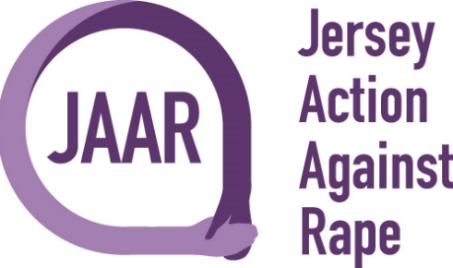 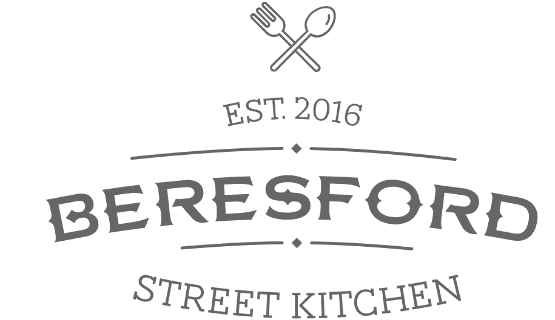 Polar Plunge Registration FormThank you for fundraising for JAAR and BSK £10 Registration Fee for all Participants  Registration Fee payable to:Jersey Action Against RapeBank A/C: 68296468Sort Code: 30-94-61Full Name:Address: Contact Number:Email Address: Type of event: Polar Plunge Total fundraising amount hoping to raise for JAAR:Signature :  Date : 